Назив евиденције: Сертификат (решење) за специјализоване радионице за одржавање кочница  (Члан 56. ЗОБ)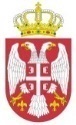 Република СрбијаДИРЕКЦИЈА ЗА ЖЕЛЕЗНИЦЕР. бр.Носилац исправеОзнака радионицеДатум издавањаБрој исправеJP „EPSˮ BEOGRADogranak „TENTˮ Obrenovac Богољуба Урошевића-Црног 44ОбреновацКО609.05.2019.340-135-7/2019„ŠINVOZˮ D.O.O. ZRENJANINБеоградска бб, ЗрењанинКО4 09.07.2019.340-342-7/2019S.R. „PNEUMATIKˮМанастирска бр.13АЗрењанинКО722.07.2019.340-774-5/2019„СРБИЈА КАРГОˮ A.Д.Сектор ЗОВС - Секција Београд, ОЈ Макиш Немањина бр.6, БеоградКО1м29.07.2019.340-451-4/2019„СРБИЈА КАРГОˮ A.Д.Сектор ЗОВС - Секција Београд, Велика Плана Немањина бр.6, БеоградКО123.10.2019.340-376-8/2019''TATRAVAGONKA BRATSTVO'' D.O.O.Биковачки пут бр.2СуботицаКО8 01.11.2019.340-1144-5/2019„INTER-MEHANIKAˮ DOO SKORENOVACБратства Јединства бр. 53СкореновацКО315.11.2019.340-1022-6/2019„ŽELVOZˮ D.O.O.Милоша Великог бр.39СмедеревоКО216. 09.2022.20.02.2024.340-907-8/2022000044928 2024 12500 001 003 340 029 04 005„MIP RŠVˮ d.o.o. Железничка бр.8-10ЋупријаKO1320.06.2023.340-629-5/2023